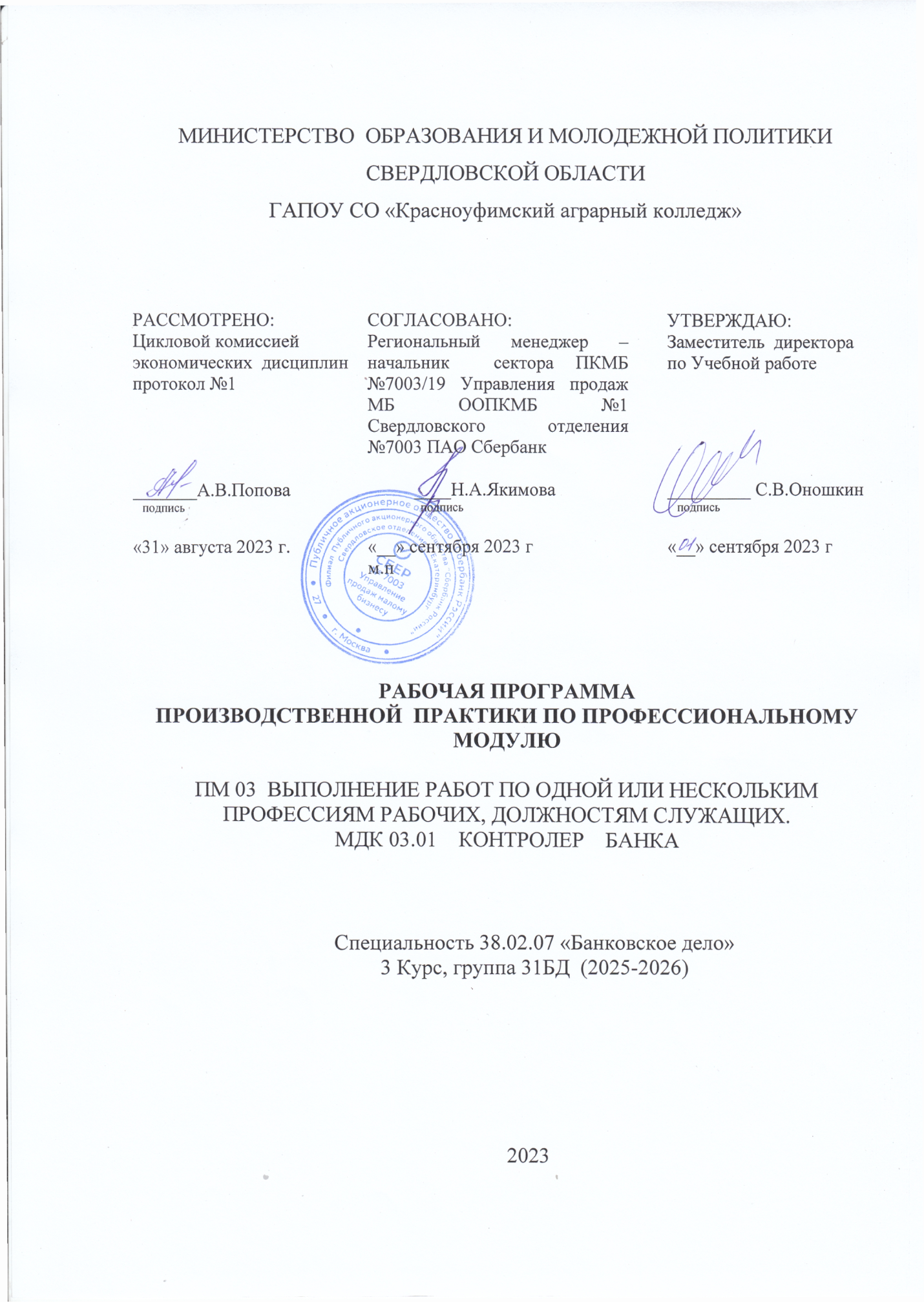 МИНИСТЕРСТВО  ОБРАЗОВАНИЯ И МОЛОДЕЖНОЙ ПОЛИТИКИ СВЕРДЛОВСКОЙ ОБЛАСТИГАПОУ СО «Красноуфимский аграрный колледж»РАБОЧАЯ ПРОГРАММА ПРОИЗВОДСТВЕННОЙ  ПРАКТИКИ ПО ПРОФЕССИОНАЛЬНОМУ  МОДУЛЮПМ 03  ВЫПОЛНЕНИЕ РАБОТ ПО ОДНОЙ ИЛИ НЕСКОЛЬКИМ ПРОФЕССИЯМ РАБОЧИХ, ДОЛЖНОСТЯМ СЛУЖАЩИХ.МДК 03.01    КОНТРОЛЕР    БАНКА Специальность 38.02.07 «Банковское дело»3 Курс, группа 31БД  (2025-2026)2023Рабочая программапроизводственной  практики по  профессиональному модулю ПМ 03  ВЫПОЛНЕНИЕ РАБОТ ПО ОДНОЙ ИЛИ НЕСКОЛЬКИМ  ПРОФЕССИЯМ РАБОЧИХ, ДОЛЖНОСТЯМ СЛУЖАЩИХ. МДК 03.01   КОНТРОЛЕР    БАНКА   разработана на основе Федерального государственного образовательного стандарта среднего профессионального образования по специальности38.02.07 «Банковское дело»,укрупненной группы специальностей 38.00.00 «Экономика и управление».Разработчик:  Шарова Ольга Владимировна – преподаватель высшей квалификационной категорииГАПОУ СО «Красноуфимский аграрный колледж»СОДЕРЖАНИЕ1. ПАСПОРТ РАБОЧЕЙ ПРОГРАММЫ ПРОИЗВОДСТВЕННОЙ ПРАКТИКИОбласть применения рабочей программы ППРабочая  программа производственной практики по профессиональному модулю ПМ 03  ВЫПОЛНЕНИЕ РАБОТ ПО ОДНОЙ ИЛИ НЕСКОЛЬКИМ  ПРОФЕССИЯМ РАБОЧИХ, ДОЛЖНОСТЯМ СЛУЖАЩИХ. МДК 03.01   КОНТРОЛЕР    БАНКА   является частью  основной профессиональной образовательной программы в соответствии с ФГОС по специальности  38.02.07  «Банковское дело».1.2. Место производственной  практики по профессиональному модулю ПМ 03  ВЫПОЛНЕНИЕ РАБОТ ПО ОДНОЙ ИЛИ НЕСКОЛЬКИМ  ПРОФЕССИЯМ РАБОЧИХ, ДОЛЖНОСТЯМ СЛУЖАЩИХ. МДК 03.01   КОНТРОЛЕР    БАНКА    в структуре основной профессиональной образовательной программы.ПП 03.01 по ПМ 03  ВЫПОЛНЕНИЕ РАБОТ ПО ОДНОЙ ИЛИ НЕСКОЛЬКИМ  ПРОФЕССИЯМ РАБОЧИХ, ДОЛЖНОСТЯМ СЛУЖАЩИХ. МДК 03.01   КОНТРОЛЕР    БАНКА   принадлежит учебному циклу «Профессиональный».1.3. Цели и задачи ПП – требования к результатам практики.С целью овладения указанным видом профессиональной деятельности и соответствующими профессиональными компетенциями обучающийся в ходе освоения производственной практики по профессиональному модулю ПМ 03  ВЫПОЛНЕНИЕ РАБОТ ПО ОДНОЙ ИЛИ НЕСКОЛЬКИМ  ПРОФЕССИЯМ РАБОЧИХ, ДОЛЖНОСТЯМ СЛУЖАЩИХ. МДК 03.01   КОНТРОЛЕР    БАНКА   должен иметьпрактическийопыт:проведения кассовых операций и операций по банковским вкладам; кассовое обслуживание  и операций с иностранной валютой;ведение металлических счетов и операций с драгоценными металлами и памятными монетами;формировать отчетную  документацию по результатам выполнения работ;уметь: - проверять правильность оформления документов по приёму и выдаче наличных денег, ценностей и бланков; - принимать наличные деньги полистным и поштучным  пересчётом с использованием технических средств; - принимать сумки с наличными деньгами от инкассаторских работников и представителей организаций; - осуществлять проверку денежных знаков, выявлять сомнительные, неплатёжеспособные и имеющие признаки подделки денежные знаки; - заполнять необходимые документы при выявлении сомнительных, неплатёжеспособных и имеющих признаки подделки денежных знаков Банка России; - оформлять документы по результатам экспертизы; - осуществлять выдачу наличных денег, ценностей, бланков; - заполнять приходные и расходные документы по операциям  с наличными денежными средствами, ценностями, с бланками (в том числе средствами автоматизированных банковских систем); - осуществлять обработку, формирование и упаковку наличных денег; - получать и оформлять подкрепление операционной кассы; - подготавливать излишки денежной наличности для сдачи в подразделение Банка России и оформлять соответствующие документы; - выполнять и оформлять переводы денежных средств по поручению физических лиц без открытия банковских счетов; - осуществлять вложение наличных денег в сумку или индивидуальное устройство для хранения, вскрывать сумки и обрабатывать изъятые из них наличные деньги; - передавать заведующему кассой и принимать у заведующего кассой наличные деньги и сумки с денежной наличностью; - загружать в кассовые терминалы и банкоматы и изымать из них наличные деньги; - изымать из автоматического сейфа сумки с наличными деньгами; - оформлять документы на излишки и недостачи при пересчёте наличных денег, изъятых из сумок; - осуществлять покупку и продажу памятных монет, заполнять соответствующую документацию; - заполнять документы по операциям с драгоценными металлами; - вести книгу учёта принятых и выданных ценностей; - оформлять и сдавать заведующему кассой кассовые документы по завершении операционного дня; - формировать дела (сшивы) с кассовыми документами; - проводить ревизию наличных денег; - осуществлять внутрибанковский последующий контроль кассовых операций; - отражать в бухгалтерском учете (в том числе средствами автоматизированных банковских систем) приходные и расходные кассовые операции, операции с сомнительными неплатежеспособными и имеющими признаки подделки денежными знаками, операции с наличными деньгами при использовании программно-технических средств;- выполнять операции с денежными средствами или иным имуществом, подлежащие обязательному контролю;- определять эквивалентные суммы в национальной и иностранной валюте в соответствии с установленными курсами покупки-продажи иностранной валюты; - идентифицировать клиента; - осуществлять и оформлять операции по покупке и продаже наличной иностранной валюты; - осуществлять и оформлять операции по размену денежных знаков иностранных государств и покупке повреждённых денежных знаков иностранных государств; - осуществлять и оформлять операции  с чеками номинальная стоимость которых указана в иностранной валюте;- принимать наличную иностранную валюту и чеки для направления на инкассо; - принимать для зачисления на счета физических лиц и выдавать со счетов физических лиц наличную иностранную валюту (в том числе с использованием платёжных карт); - принимать наличную иностранную валюту для осуществления перевода из Российской Федерации по поручению физического лица без открытия банковского счёта; - выплачивать наличную иностранную валюту и валюту Российской Федерации по переводам  в Российскую Федерацию  без открытия банковского счёта в пользу физического лица; - осуществлять заключение операционного дня по операциям с наличной валютой и чеками;- устанавливать контакт с клиентами;- использовать автоматизированные банковские системы при осуществлении операций по вкладам (депозитных операций); - информировать клиентов о видах и условиях депозитных операций, помогать в выборе оптимального для клиента вида депозита; - идентифицировать клиентов; - оформлять договоры банковского вклада, депозитные договоры и бухгалтерские документы; - оформлять документы по предоставлению права распоряжения вкладом на основании доверенности третьему лицу; - оформлять документы по завещательным распоряжениям вкладчиков;  - открывать и закрывать лицевые счета по вкладам (депозитам); - выполнять и оформлять операции по приёму дополнительных взносов во вклады и выплате части вклада; - выполнять разовые и длительные поручения вкладчиков на перечисление (перевод) денежных средств со счетов по вкладам в безналичном порядке; - зачислять суммы поступивших переводов во вклады; - осуществлять пролонгацию договора по вкладу; - исчислять и выплачивать проценты по вкладам (депозитам); - взимать плату за выполнение операций по вкладам и оказание услуг; - отражать в учёте операции по вкладам (депозитам); - осуществлять внутрибанковский последующий контроль операций по вкладам; - осуществлять покупку и продажу памятных монет;- заполнять документы по операциям с памятными монетами;- осуществлять визуальный контроль, пересчет и взвешивание слитков драгоценных металлов;- сличать данные контрольного пересчета и взвешивания с данными сопроводительных документов;- принимать и выдавать драгоценные металлы в физической форме;- заполнять документы по операциям с драгоценными металлами;- вести книгу учета принятых и выданных ценностей;- отражать в бухгалтерском учете (в том числе средствами автоматизированных банковских систем) приходные и расходные кассовые операции при использовании программно-технических средств, операции с памятными монетами и с драгоценными металлами;знать:- правовые основы ведения кассовых операций, операций с наличной иностранной валютой и чеками; - порядок приёма и выдачи наличных денег клиентам; - порядок кассового обслуживания кредитных организаций в учреждениях Банка России; - порядок отражения в бухгалтерском учёте приходных и расходных кассовых операций, операций с наличной иностранной валютой и чеками; - технологию проведения платежей физических лиц без открытия банковского счёта; - порядок обработки, формирования и упаковки наличных денег;- правила эксплуатации банкоматов, кассовых терминалов и автоматических сейфов; - признаки платёжеспособности и подлинности банкнот и монеты Банка России и иностранных государств; - порядок оформления и ведения учёта операций с сомнительными, неплатёжеспособными и имеющими признаки подделки денежными знаками; - порядок получения памятных и инвестиционных монет в Банке России; - порядок приёма, хранения и выдачи драгоценных металлов банками; - порядок определения массы драгоценных металлов и исчисления их стоимости; - функции и задачи отдела кассовых операций; - требования к техническойукреплённости помещений для совершения операций с наличными денежными средствами и другими ценностями; - общие требования к организации работы по ведению кассовых операций; - порядок завершения рабочего дня, формирования и хранения кассовых документов; - правила хранения наличных денег; - порядок получения подкрепления операционной кассы и сдачи излишков денежной наличности; - порядок подкрепления внутренних структурных подразделений уполномоченных банков денежной наличностью и другими ценностями; - порядок доставки  денежной наличности и других ценностей из внутреннего структурного подразделения в уполномоченный банк; - типичные нарушения при совершении кассовых операций; в том числе с наличной иностранной валютой и чеками; - порядок установления банком валютных курсов, кросс-курсов обмена валюты, комиссии за проведение операций с наличной иностранной валютой; - порядок проведения операций с наличной иностранной валютой; - признаки платежеспособности и подлинности банкнот иностранных государств;- операции с денежными средствами или иным имуществом, подлежащие обязательному контролю; - правовые основы организации депозитных операций с физическими и юридическими лицами, обеспечения защиты прав и интересов клиентов, порядок лицензирования операций по вкладам (депозитных операций) и операций с драгоценными металлами; - принципы и финансовые основы системы страхования вкладов; - элементы депозитной политики банка; - порядок организации работы по привлечению денежных средств во вклады (депозиты); - виды, условия и порядок проведения операций по вкладам (депозитных операций); - виды вкладов, принимаемых банками от населения; - технику оформления вкладных операций; - стандартное содержание договора банковского вклада (депозитного договора), основные условия, права и ответственность сторон; - порядок распоряжения вкладами; - виды и режимы депозитных счетов, открываемых в банке клиентам в зависимости от категории владельцев средств, сроков привлечения, видов валют; - порядок обслуживания счетов по вкладам и оказания дополнительных услуг;  - типичные нарушения при совершении депозитных операций (операций по вкладам);  - порядок депонирования части привлечённых денежных средств в Банке России; - порядок начисления и уплаты процентов по вкладам (депозитам); - порядок отражения в бухгалтерском учёте операций по вкладам (депозитных операций); - правовые основы организации депозитных операций с физическими и юридическими лицами, обеспечения защиты прав и интересов клиентов, порядок лицензирования операций  с драгоценными металлами;- виды операций и сделок, совершаемых кредитными организациями с драгоценными металлами; -  признаки подлинности монет Банка России и иностранных государств.1.4. Результатыосвоенияпроизводственной практикиРезультатом освоения программы производственной  практики  является овладение обучающимися видом профессиональной деятельности «Выполнение работ по  профессии Контролер банка», в том числе профессиональными (ПК) и общими (ОК) компетенциями:Таблица 1Профессиональные компетенцииСТРУКТУРА   И СОДЕРЖАНИЕ РАБОЧЕЙ ПРОГРАММЫ  ПРОИЗВОДСТВЕННОЙ  ПРАКТИКИ.2.1. Тематический план производственной практики по  профессиональному  модулюПМ  03 «Выполнение работ по одной или нескольким  профессиям рабочих,  должностям служащих. МДК 03.01   	Контролер    банка»2.2. Содержание производственной  практики по  профессиональному  модулю  ПМ 06  МДК 06.01 Выполнение работ по одной или нескольким  профессиям рабочих, должностям служащих. Контролер банка (Сберегательного банка).3. УСЛОВИЯ РЕАЛИЗАЦИИ ПРОГРАММЫ ППОбщее руководство практикой заведующий практикой. Ответственный за организацию практики утверждает общий план её проведения, обеспечивает контроль проведения со стороны руководителей/мастеров производственного обучения, организует и проводит инструктивное совещание с руководителями практики, обобщает информацию по аттестации студентов, готовит отчет по итогам практики.Практика осуществляется на основе договоров между образовательным учреждением и предприятиями, в соответствии с которыми последние предоставляют места для прохождения практики. В договоре оговариваются все вопросы, касающиеся проведения практики. Консультирование по выполнению заданий, контроль посещения мест производственной практики, проверка отчетов по итогам практики и выставление оценок осуществляется руководителем практики от образовательного учреждения.Перед началом практики проводится  организационное собрание. Посещение организационного собрания и консультаций по практике – обязательное условие её прохождения!Организационное собрание проводится с целью ознакомления Вас  с приказом, сроками практики, порядком организации работы во время практики в организации, оформлением необходимой документации, правилами техники безопасности, распорядком дня, видами и сроками отчетности и т.п.ВАЖНО! С момента зачисления практикантов на рабочие места на них распространяются правила охраны труда и  внутреннего распорядка, действующие в кредитной организации (предприятии)!3.1 Информационное обеспечение производственной практикеЗаконодательные и нормативные акты:1. Гражданский кодекс Российской Федерации с изменениями. 2. Федеральный закон от 02.12.1990 № 395-1 «О банках и банковской деятельности» с изменениями. 3. Федеральный закон от 26.03.1998 № 41-ФЗ «О драгоценных металлах и драгоценных камнях» с изменениями. 4. Федеральный закон от 07.08.2001 № 115-ФЗ «О противодействии легализации (отмыванию) доходов, полученных преступным путём, и финансированию терроризма» с изменениями. 5. Федеральный закон от 10.07.2002 № 86-ФЗ «О Центральном банке Российской Федерации (Банке России) » с изменениями. 6. Федеральный закон от 23.12.2003 № 177-ФЗ «О страховании вкладов физических лиц в банках Российской Федерации» с изменениями. 7. Инструкция Банка России от 30.11.2000 № 94-И «О порядке определения массы драгоценных металлов и драгоценных камней и исчисления их стоимости в Банке России и кредитных организациях». 8. Инструкция Банка России от 04.12.2007 № 131-И «О порядке выявления, временного хранения, гашения и уничтожения денежных знаков с радиоактивным загрязнением» с изменениями.9. Инструкция Банка России от 16.09.2010 № 136-И «О порядке осуществления уполномоченными банками (филиалами) отдельных видов банковских операций с наличной иностранной валютой и операций с чеками (в том числе дорожными чеками), номинальная стоимость которых указана в иностранной валюте, с участием физических лиц» с изменениями. 10. Инструкция Банка России от 30.05.2014 № 153-И «Об открытии  и закрытии банковских счетов, счетов по вкладам (депозитам), депозитных счетов» с изменениями. 11. Инструкция Банка России от 01.11.1996 № 50 «Положение о совершении кредитными организациями операций с драгоценными металлами на территории Российской Федерации и порядке проведения банковских операций с драгоценными металлами»» с изменениями. 12. Положение Банка России от 18.12.2001 № 168-П «О порядке совершения уполномоченными банками (филиалами уполномоченных банков) с денежными знаками стран – участниц Экономического и валютного союза и банкнотами и монетой, номинированными в евро» с изменениями. 13. Положение Банка России от 16.12.2003 № 242-П «Об организации внутреннего контроля в кредитных организациях и банковских группах» с изменениями. 14. Положение Банка России от 18.04.2006 № 286-П «Об установлении и опубликовании Центральным банком Российской Федерации официальных курсов иностранных валют по отношению к рублю» с изменениями. 15. Положение Банка России от 24.04.2008 № 318-П «О порядке ведения кассовых операций и правилах хранения, перевозки и инкассации банкнот и монеты Банка России в кредитных организациях на территории Российской Федерации» с изменениями. 16. Положение Банка России от 07.08.2009 № 342-П «Об обязательных резервах кредитных организаций » с изменениями. 17. Положение  о Плане счетов бухгалтерского учета для кредитных организаций и порядке его применению от 27.02.2017  № 579-П. 18. Указание Банка России от 07.10.1998 № 376-У «О порядке совершения Банком России сделок купли-продажи драгоценных металлов с кредитными организациями на территории Российской Федерации» с изменениями. 19. Указание Банка России от 18.11.1999 № 682-У «О порядке заключения кредитными организациями договора хранения драгоценных металлов и ведения счёта ответственного хранения драгоценных металлов в Банке России». 20. Указание Банка России от 28.05.2003 № 1283-У «О порядке установления Банком России учтённых цен на аффинированные  драгоценные металлы» с изменениями. 21. Указание Банка России от 30.03.2004 № 1412-У «Об установлении суммы перевода физическим лицом – резидентом из Российской Федерации без открытия банковских счетов». 22. Указание Банка России от 13.11.2006 № 1744-У «О порядке выдачи Банком России кредитным организациям – резидентам курсовых и разменных монет для нумизматических целей» с изменениями. 23. Указание Банка России от 26.12.2006 № 1778-У «О признаках платёжеспособности и правилах обмена банкнот и монеты Банка России» с изменениями. 24. Указание Банка России от 20.06.2007 № 1842-У «О порядке осуществления банковских операций по переводу денежных средств по поручению физических лиц без открытия им банковских счетов кредитными организациями с участием коммерческих организаций, не являющихся кредитными организациями» с изменениями. 25. Указание Банка России от 14.08.2008 № 2054-У «О порядке ведения кассовых операций с наличной иностранной валютой в уполномоченных банках на территории Российской Федерации» с изменениями. 26. Указание Банка России от 27.08.2008 № 2060-У «О кассовом обслуживании в учреждениях Банка России кредитных организаций и иных юридических лиц» с изменениями. 28. Указание Банка России от 06.10.2008 № 2087-У «О перечне машиночитаемых защитных признаков банкнот Банка России, подлежащих проверке кредитными организациями». 27. Указание Банка России от 05.06.2009 № 2248-У «Об условиях и порядке приёма на экспертизу и обмена банкнот Банка России, окрашенных специальной краской, на территории Российской Федерации». 28. Указание Банка России от 01.07.2009 № 2255-У «О правилах учёта и хранения слитков драгоценных металлов в кредитных организациях на территории Российской Федерации». 29. Указание Банка России от 16.07.2010 № 2481-У «О порядке ведения  и оформления кредитными организациями кассового журнала по приходу 0401704 и кассового журнала по расходу 0401705». 30. Указание Банка России от 13.12.2010 № 2538-У «О порядке бухгалтерского учёта уполномоченными банками (филиалами) отдельных видов банковских операций с наличной иностранной валютой и операций с чеками (в том числе дорожными чеками), номинальная стоимость которых указана в иностранной валюте, с участием физических лиц». 31. Письмо Банка России от 23.11.1998 № 327-Т «О переводах денежных средств по поручению физических лиц без открытия банковских счетов». 32. Письмо Банка России от 28.10.2009 № 133-Т «О работе с банками, привлекающими вклады физических лиц по ставкам, превышающим рыночные». 33. Письмо Банка России от 14.01.2010 № 6-Т «Об определении курсов иностранных валют по отношению к рублю, официальные курсы которых не устанавливаются Банком России». 34. Письмо Банка России от 11.08.2010 № 113-Т «Об отражении в бухгалтерском учёте кредитных организаций операций по депонированию обязательных резервов в Банке России». 35. Официальное разъяснение Банка России от 29.01.2002 № 23-ОР «Об отдельных вопросах применения законодательства о проведении кредитными организациями операций с драгоценными металлами и природными камнями на территории Российской Федерации».36. Положение от 20 октября 2016 г. N 554-П Отраслевой стандарт бухгалтерского учета кредитными Организациями операций, связанных с выполнением обязательных резервных требований.Основные источники: 1.Каджаева М.Р.; Дубровская С.В. Банковские операции: учебник для СПО. – М.: Академия, 2014. – 457 с. Дополнительные источники:1.Мерцалова, А.И. Учёт и операционная деятельность в кредитных организациях: учебник / А.И. Мерцалова, А.Л. Лазаренко. – М.: ФОРУМ : ИНФРА-М, 2014. Электронные справочные системы и интернет-ресурсы:1. Справочно-правовая система «КонсультантПлюс». 2. Справочно-правовая система «Гарант». 
3. Информационный банковский портал [Электронный ресурс]. – Режим доступа: http://www.banki.ru. 4. Материалы официального сайта Банка России [Электронный ресурс]. – Режим доступа: http://www.cbr.ru. 5. Электронные ресурсы кредитных организаций Российской Федерации в Интернет.6. Электронный ресурс  профессиональной банковской школы  Профбанкинг:www.profbanking.ru4.КОНТРОЛЬ И ОЦЕНКА РЕЗУЛЬТАТОВ ПРОИЗВОДСТВЕННОЙ  ПРАКТИКИРАССМОТРЕНО: Цикловой комиссией экономических  дисциплинпротокол №1_______А.В.Попова   подпись«31» августа 2023 г.СОГЛАСОВАНО:Региональный менеджер –начальник  сектора ПКМБ №7003/19 Управления продаж МБ ООПКМБ №1  Свердловского отделения  №7003 ПАО Сбербанк           ____Н.А.Якимова                 подпись«__» сентября 2023 гм.пУТВЕРЖДАЮ:Заместитель  директора по Учебной работе_________ С.В.Оношкин   подпись  «__» сентября 2023 г1ПАСПОРТ РАБОЧЕЙ ПРОГРАММЫ  ПРОИЗВОДСТВЕННОЙ  ПРАКТИКИ      42СТРУКТУРА И СОДЕРЖАНИЕПРОИЗВОДСТВЕННОЙ ПРАКТИКИ     113УСЛОВИЯ  РЕЛИЗАЦИИ  ПРОГРАММЫ ПРОИЗВОДСТВЕННОЙ  ПРАКТИКИ144КОНТРОЛЬ И ОЦЕНКА РЕЗУЛЬТАТОВ ПРОИЗВОДСТВЕННОЙ ПРАКТИКИ18КодНаименование видов деятельности и профессиональных компетенций ПК 3.1 ПК 3.1 Выполнять и оформлять приходные и расходные кассовые операции. Выполнять и оформлять приходные и расходные кассовые операции. Выполнять и оформлять приходные и расходные кассовые операции. ПК 3.2 ПК 3.2 Выполнять операции с наличными деньгами при использовании программно- технических средств Выполнять операции с наличными деньгами при использовании программно- технических средств Выполнять операции с наличными деньгами при использовании программно- технических средств ПК 3.3 ПК 3.3Выполнять и оформлять операции с сомнительными, неплатёжеспособными и имеющими признаки подделки денежными знаками Банка России и иностранных государств.знакамиВыполнять и оформлять операции с сомнительными, неплатёжеспособными и имеющими признаки подделки денежными знаками Банка России и иностранных государств.знакамиВыполнять и оформлять операции с сомнительными, неплатёжеспособными и имеющими признаки подделки денежными знаками Банка России и иностранных государств.знаками ПК 3.4 ПК 3.4Выполнять и оформлять операции с памятными монетами и драгоценными металлами.Выполнять и оформлять операции с памятными монетами и драгоценными металлами.Выполнять и оформлять операции с памятными монетами и драгоценными металлами. ПК 3.5 ПК 3.5Выполнять и оформлять операции с наличной иностранной валютой и чеками.Выполнять и оформлять операции с наличной иностранной валютой и чеками.Выполнять и оформлять операции с наличной иностранной валютой и чеками. ПК  3.6 ПК  3.6Осуществлять контроль кассовых операцийОсуществлять контроль кассовых операцийОсуществлять контроль кассовых операций ПК3.7 ПК3.7Консультировать клиентов по депозитным операциям. 
Консультировать клиентов по депозитным операциям. 
Консультировать клиентов по депозитным операциям. 
 ПК 3.8 ПК 3.8Выполнять и оформлять депозитные операции с физическими лицами в валюте Российской Федерации и иностранной валюте.Выполнять и оформлять депозитные операции с физическими лицами в валюте Российской Федерации и иностранной валюте.Выполнять и оформлять депозитные операции с физическими лицами в валюте Российской Федерации и иностранной валюте. ПК 3.9 ПК 3.9Выполнять и оформлять депозитные операции с юридическими лицамиВыполнять и оформлять депозитные операции с юридическими лицамиВыполнять и оформлять депозитные операции с юридическими лицами ПК 3.10 ПК 3.10Выполнять и оформлять операции по привлечению во вклады драгоценных металловВыполнять и оформлять операции по привлечению во вклады драгоценных металловВыполнять и оформлять операции по привлечению во вклады драгоценных металловТаблица 2  Общие компетенцииТаблица 2  Общие компетенцииТаблица 2  Общие компетенцииТаблица 2  Общие компетенцииТаблица 2  Общие компетенцииЛичностные результаты реализации программы воспитания (дескрипторы)Личностные результаты реализации программы воспитания (дескрипторы)Код личностных результатов реализации программы воспитанияОсознающий себя гражданином и защитником великой страны.Осознающий себя гражданином и защитником великой страны.ЛР 1Проявляющий активную гражданскую позицию, демонстрирующий приверженность принципам честности, порядочности, открытости, экономически активный и участвующий в студенческом и территориальном самоуправлении, в том числе на условиях добровольчества, продуктивно взаимодействующий и участвующий в деятельности общественных организаций.Проявляющий активную гражданскую позицию, демонстрирующий приверженность принципам честности, порядочности, открытости, экономически активный и участвующий в студенческом и территориальном самоуправлении, в том числе на условиях добровольчества, продуктивно взаимодействующий и участвующий в деятельности общественных организаций.ЛР 2Соблюдающий нормы правопорядка, следующий идеалам гражданского общества, обеспечения безопасности, прав и свобод граждан России. Лояльный к установкам и проявлениям представителей субкультур, отличающий их от групп с деструктивным и девиантным поведением. Демонстрирующий неприятие и предупреждающий социально опасное поведение окружающих.Соблюдающий нормы правопорядка, следующий идеалам гражданского общества, обеспечения безопасности, прав и свобод граждан России. Лояльный к установкам и проявлениям представителей субкультур, отличающий их от групп с деструктивным и девиантным поведением. Демонстрирующий неприятие и предупреждающий социально опасное поведение окружающих.ЛР 3Проявляющий и демонстрирующий уважение к людям труда, осознающий ценность собственного труда. Стремящийся к формированию в сетевой среде личностно и профессионального конструктивного «цифрового следа».Проявляющий и демонстрирующий уважение к людям труда, осознающий ценность собственного труда. Стремящийся к формированию в сетевой среде личностно и профессионального конструктивного «цифрового следа».ЛР 4Демонстрирующий приверженность к родной культуре, исторической памяти на основе любви к Родине, родному народу, малой родине, принятию традиционных ценностей   многонационального народа России.Демонстрирующий приверженность к родной культуре, исторической памяти на основе любви к Родине, родному народу, малой родине, принятию традиционных ценностей   многонационального народа России.ЛР 5Проявляющий уважение к людям старшего поколения и готовность к участию в социальной поддержке и волонтерских движениях.  Проявляющий уважение к людям старшего поколения и готовность к участию в социальной поддержке и волонтерских движениях.  ЛР 6Осознающий приоритетную ценность личности человека; уважающий собственную и чужую уникальность в различных ситуациях, во всех формах и видах деятельности. Осознающий приоритетную ценность личности человека; уважающий собственную и чужую уникальность в различных ситуациях, во всех формах и видах деятельности. ЛР 7Проявляющий и демонстрирующий уважение к представителям различных этнокультурных, социальных, конфессиональных и иных групп. Сопричастный к сохранению, преумножению и трансляции культурных традиций и ценностей многонационального российского государства.Проявляющий и демонстрирующий уважение к представителям различных этнокультурных, социальных, конфессиональных и иных групп. Сопричастный к сохранению, преумножению и трансляции культурных традиций и ценностей многонационального российского государства.ЛР 8Соблюдающий и пропагандирующий правила здорового и безопасного образа жизни, спорта; предупреждающий либо преодолевающий зависимости от алкоголя, табака, психоактивных веществ, азартных игр и т.д. Сохраняющий психологическую устойчивость в ситуативно сложных или стремительно меняющихся ситуациях.Соблюдающий и пропагандирующий правила здорового и безопасного образа жизни, спорта; предупреждающий либо преодолевающий зависимости от алкоголя, табака, психоактивных веществ, азартных игр и т.д. Сохраняющий психологическую устойчивость в ситуативно сложных или стремительно меняющихся ситуациях.ЛР 9Заботящийся о защите окружающей среды, собственной и чужой безопасности, в том числе цифровой.Заботящийся о защите окружающей среды, собственной и чужой безопасности, в том числе цифровой.ЛР 10Проявляющий уважение к эстетическим ценностям, обладающий основами эстетической культуры. Проявляющий уважение к эстетическим ценностям, обладающий основами эстетической культуры. ЛР 11Принимающий семейные ценности, готовый к созданию семьи и воспитанию детей; демонстрирующий неприятие насилия в семье, ухода от родительской ответственности, отказа от отношений со своими детьми и их финансового содержания.Принимающий семейные ценности, готовый к созданию семьи и воспитанию детей; демонстрирующий неприятие насилия в семье, ухода от родительской ответственности, отказа от отношений со своими детьми и их финансового содержания.ЛР 12Личностные результатыреализации программы воспитания, 
определенные отраслевыми требованиями к деловым качествам личностиЛичностные результатыреализации программы воспитания, 
определенные отраслевыми требованиями к деловым качествам личностиЛичностные результатыреализации программы воспитания, 
определенные отраслевыми требованиями к деловым качествам личностиСоблюдающий в своей профессиональной деятельности этические принципы: честности, независимости, профессионального скептицизма, противодействия коррупции и экстремизму, обладающий системным мышлением и умением принимать решение в условиях риска и неопределенностиСоблюдающий в своей профессиональной деятельности этические принципы: честности, независимости, профессионального скептицизма, противодействия коррупции и экстремизму, обладающий системным мышлением и умением принимать решение в условиях риска и неопределенностиЛР 13Готовый соответствовать ожиданиям работодателей: проектно-мыслящий, эффективно взаимодействующий с членами команды и сотрудничающий с другими людьми, осознанно выполняющий профессиональные требования, ответственный, пунктуальный, дисциплинированный, трудолюбивый, критически мыслящий, нацеленный на достижение поставленных целей; демонстрирующий профессиональную жизнестойкостьГотовый соответствовать ожиданиям работодателей: проектно-мыслящий, эффективно взаимодействующий с членами команды и сотрудничающий с другими людьми, осознанно выполняющий профессиональные требования, ответственный, пунктуальный, дисциплинированный, трудолюбивый, критически мыслящий, нацеленный на достижение поставленных целей; демонстрирующий профессиональную жизнестойкостьЛР 14Сохранение традиций и поддержание престижа своей образовательной организацииСохранение традиций и поддержание престижа своей образовательной организацииЛР 15Соблюдать дисциплину трудаСоблюдать дисциплину трудаЛР 16Коды ПК и ОКНаименованиеразделов профессионального модуляВсего часов(макс, учебная нагрузка и практики)Объем времени, отведенный на освоение междисциплинарного курсаОбъем времени, отведенный на освоение междисциплинарного курсаОбъем времени, отведенный на освоение междисциплинарного курсаОбъем времени, отведенный на освоение междисциплинарного курсаОбъем времени, отведенный на освоение междисциплинарного курсаПрактикаПрактикаКоды ПК и ОКНаименованиеразделов профессионального модуляВсего часов(макс, учебная нагрузка и практики)Обязательная аудиторная учебная нагрузка обучающегосяОбязательная аудиторная учебная нагрузка обучающегосяОбязательная аудиторная учебная нагрузка обучающегосяСамостоятельная работа обучающегосяСамостоятельная работа обучающегосяУчебная, часовПроизводственная (по профилю специальности), часовКоды ПК и ОКНаименованиеразделов профессионального модуляВсего часов(макс, учебная нагрузка и практики)Всего, часовв т.ч. лабораторные работы и практические занятия, часовВ т.ч. курсовая работа, часовВсего, часовВ т.ч. курсовая работа, часовУчебная, часовПроизводственная (по профилю специальности), часов12345678910ПК 3.1-3.10ОК 1-11Раздел 1. Кассовые операции банков.1818ПК 3.7-3.9ОК 1-11Раздел 2. Операции банков по вкладам (депозитам) юридических и физических лиц.1818Всего:3636№ урока№ урокаНаименованиеразделовПП по ПМ 06 Ведение расчетных операций МДК 06.01 Организация безналичных расчетовСодержаниеучебногоматериала,практическиезанятия,самостоятельнаяработаобучающихсяОбъемчасовКоды компетенций, формированию которых способствует элемент программыПП 06.01  ПМ06  МДК 06.01 Выполнение работ по одной или нескольким  профессиям рабочих, должностям служащих. Контролер банка (Сберегательного банка).ПП 06.01  ПМ06  МДК 06.01 Выполнение работ по одной или нескольким  профессиям рабочих, должностям служащих. Контролер банка (Сберегательного банка).ПП 06.01  ПМ06  МДК 06.01 Выполнение работ по одной или нескольким  профессиям рабочих, должностям служащих. Контролер банка (Сберегательного банка).ПП 06.01  ПМ06  МДК 06.01 Выполнение работ по одной или нескольким  профессиям рабочих, должностям служащих. Контролер банка (Сберегательного банка).Раздел 1. Кассовые операции банков.Раздел 1. Кассовые операции банков.Раздел 1. Кассовые операции банков.Раздел 1. Кассовые операции банков.Раздел 1. Кассовые операции банков.Раздел 1. Кассовые операции банков.11Кассовые операции банка.Основы организации наличного денежного оборота, виды кассовых операций, порядок перевозки наличных денег и их инкассации.Порядок оформления и учета операций по приему и выдаче денежной наличности по операциям с физическими лицами.Порядок оформления и учета операций по приему и выдаче денежной наличности по операциям с юридическими лицами.Составление реестра операций с валютой и чеками.Составление справки о кассовых оборотах.6ПК 3.1-3.6ОК 1-5, 9,10,11.ЛР 1-1622Операции с наличными деньгами при использовании технических средств.Основы работы с наличными деньгами при использовании программно- технических средствОсновы организации работы с наличными деньгами при использовании банкоматов, кассовых терминалов, автоматических сейфовПорядок составления заявки на загрузку/выгрузку устройства самообслуживания.Порядок и учет загрузки/выгрузки банкомата.63 ПК 3.1-3.6ОК 1-5, 9,10,11.ЛР 1-1633Порядок обработки, формирования, упаковки и хранения денег и банковских ценностей.Порядок работы с сомнительными и неплатежеспособными клиентами.Порядок обработки, формирования и упаковки наличных денег и банковских ценностей.Правила хранения наличных денег.Порядок проведения ревизии денежной наличности и банковских ценностей, оформление и учет результатов ревизии.Составление справки о приеме на экспертизу сомнительных денежных знаков.Порядок составления акта пересчета, оформления книги учета ценностей.6ПК 3.1-3.6ОК 1-5, 9,10,11.ЛР 1-16Раздел 2. Операции банков по вкладам (депозитам) юридических и физических лиц.Раздел 2. Операции банков по вкладам (депозитам) юридических и физических лиц.Раздел 2. Операции банков по вкладам (депозитам) юридических и физических лиц.Раздел 2. Операции банков по вкладам (депозитам) юридических и физических лиц.Раздел 2. Операции банков по вкладам (депозитам) юридических и физических лиц.Раздел 2. Операции банков по вкладам (депозитам) юридических и физических лиц.44Депозитная политика банка Виды вкладов (депозитов).Систему страхования вкладов.Экономическая обоснованность привлечения средств во вклады.6ПК 3.1-3.6ОК 1-5, 9,10,11.ЛР 1-1655Привлечение средств физических и юридических лиц в депозитыПорядок начисления % по вкладам.Порядок оформления депозитного договора.Порядок оформления и отражения в учете открытия депозитного счета физическому лицу, юридическому лицу, банкуПорядок оформления доверенности по счету, завещательного распоряжения.6ПК 3.1-3.6ОК 1-5, 9,10,11.ЛР 1-1666Привлечение средств физических и юридических лиц в депозитыПорядок оформления справок по вкладам.Порядок консультирования клиентов по привлечению  средств в депозиты.Оформление отчета по производственной практике.6ПК 3.1-3.6ОК 1-5, 9,10,11.ЛР 1-16ИТОГО  ЧАСОВ ПО ППИТОГО  ЧАСОВ ПО ПП36ИЗ НИХ ПРАКТИЧЕСКИХИЗ НИХ ПРАКТИЧЕСКИХ36Результаты (освоенные профессиональные компетенции)Основные показатели результатов подготовкиФормы и методы контроляПК 3.1. Выполнять и оформлять приходные и расходные кассовые операции.-демонстрация выполнения приходных и расходных  кассовых операций;-изложение последовательности оформления приходных и расходных кассовых операций;- учет операций с наличными денежными средствами.- изложение правил оформления кассовых документов.Отчет по производственной практикеПК 3.2. Выполнять операции с наличными деньгами при использовании программно- технических средствПравильность действий при загрузке и разгрузке банкоматов. Правильность оформления и отражения в бухгалтерском учёте операций по приёму/выдаче наличных денег через банкоматы. Оперативность и безошибочность подготовки и загрузки денежной наличности в кассеты банкоматаОтчет по производственной  практикеПК 3.3. Выполнять и оформлять операции с сомнительными,неплатежеспособными и имеющими признаки подделки денежными   знакамиПравильность определения платёжеспособности и подлинности денежных знаков Банка России и иностранных государств. Правильность оформления и отражения в бухгалтерском учёте операций с сомнительными, неплатежеспособными и имеющими признаки подделки денежными знаками Банка России.Отчет по производственной практикеПК 3.4. Выполнять и оформлять операции с памятными монетами и драгоценными металламиТочность определения массы драгоценных металлов и правильность исчисления их стоимости. Правильность оформления и отражения в бухгалтерском учёте операций купли-продажи драгоценных металлов. Правильность оформления и отражения в бухгалтерском учёте сделок купли-продажи памятных и инвестиционных монетОтчет по производственной практикеПК 3.5. Выполнять и оформлять операции с наличной иностранной валютой и чеками.-демонстрация оформления операций с наличной иностранной валютой и чеками;- определение нарушений при проведении операций с наличной иностранной валютой;- отражение в бухгалтерском учете операций с наличной иностранной валютой и чеками;- изложение последовательности выполнения операций с наличной иностранной валютой.Отчет по производственной  практикеПК 3.6. Осуществлять контроль кассовых операций.- демонстрация проведения текущего контроля кассовых операций;- осуществление последующего контроля кассовых операций;- изложение последовательности  ревизии кассы;- оформление результатов ревизии кассы.Отчет по  производственной  практикеПК 3.7.  Выполнять и оформлять депозитные операции с физическими лицами в валюте Российской Федерации и иностранной валюте.ПК3.8. Консультировать клиентов по депозитным операциям.- оформление депозитных операций с физическими лицами в валюте Российской Федерации;- изложение последовательности оформления  депозитных операций с физическими лицами в иностранной валюте;- отражение в бухгалтерском учете операций с наличной иностранной валютой;- демонстрация навыков расчета процентов по депозитам.- демонстрация навыковустанавливать контакт с клиентами;-  изложение последовательности информирования клиентов о видах и условиях депозитных операций;- изложение правил  идентификации  клиентов;- демонстрация способов информирования клиентов о видах депозитных операций.Отчет по производственной  практикеПК 3.9. Выполнять и оформлять депозитные операции с юридическими лицами.- оформление депозитных операций с юридическими лицами;- изложение последовательности учета депозитных операций юридических лиц;- определение нарушений при совершении депозитных операций.- демонстрация порядка открытия депозитов юридическим лицам.Отчет по производственной  практикеОК1. Выбирать способы решения задач профессиональной деятельности применительно к различным контекстамДемонстрация интереса к своей будущей профессииМониторингучебной деятельностиОК 2. Осуществлять поиск, анализ и интерпретацию информации, необходимой для выполнения задач профессиональной деятельностиОбоснование выбора и применение эффективных методов и способов решения профессиональных задач в области банковского дела . Точность, правильность и полнота выполнения профессиональных задач.Планирование профессиональной деятельностиЭкспертная оценка на практических занятиях,мониторинг учебной деятельностиОК 3. Планировать и реализовывать собственное профессиональное и личностное развитиеДемонстрация способности принимать решения в стандартных и нестандартных ситуациях, и нести за них ответственность при осуществлении кассовых и депозитных операциях.Экспертное наблюдение  и оценка деятельности студента в процессе освоения образовательной программы  на практических занятиях, при выполнении индивидуальных домашних заданий, Экспертное наблюдение и оценка активности студента при проведении учебно-воспитательных мероприятий различной тематики. ОК 4. Работать в коллективе и команде, эффективно взаимодействовать с коллегами, руководством, клиентамиОперативность поиска и использования необходимой информации для качественного выполнения профессиональных задач, профессионального и личностного развития. Широта использования различных источников информации, включая электронныеЭкспертное наблюдение  и оценка деятельности студента в процессе освоения образовательной программы  на практических занятиях, при выполнении индивидуальных домашних заданийОК 5. Осуществлять устную и письменную коммуникацию на государственном языке Российской Федерации с учетом особенностей социального и культурного контекстаДемонстрация навыков использования информационно - коммуникационных технологий в профессиональной  деятельностиЭкспертная оценка на практическом занятииОК 6.Работать в коллективе и команде, обеспечивать ее сплочение, эффективно общаться с коллегами, руководством, потребителямиКоммуникабельность при взаимодействии с обучающимися, преподавателями и руководителями практики в ходе обученияЭкспертное наблюдение и оценка использования студентом коммуникативных методов и приёмов при подготовке и проведении учебно-воспитательных мероприятий различной тематикиЭкспертное наблюдение  и оценка деятельности студента в процессе освоения образовательной программы  на практических занятияхОК 9. Использовать информационные технологии в профессиональной деятельностиОперативное реагирование на смену технологий, стремление к повышению квалификации,Объяснение приемов работы с информационными и справочными системамиПроявление интереса к инновациям в области  смены технологий в профессиональной деятельности. Экспертное наблюдение  и оценка деятельности студента в процессе освоения образовательной программы  на практических занятиях  и самостоятельной работыОК 10. Пользоваться профессиональной документацией на государственном и иностранном языкахИспользование приёмов межличностного общения в процессе обученияЭкспертное наблюдение  и оценка деятельности студента в процессе освоения образовательной программы  на практических занятиях  и самостоятельной работыОК 11. Использовать знания по финансовой грамотности, планировать предпринимательскую деятельность в профессиональной сфереСоблюдение правил техники безопасности при выполнении профессиональных задачЭкспертное наблюдение  и оценка деятельности студента в процессе освоения образовательной программы  на практических занятиях  и самостоятельной работы